Občanská výchova do 17.5.Téma: HOSPODAŘENÍ STÁTU – DANĚ A POJIŠTĚNÍZápis do sešitu:Každý pracující člověk odvádí státu ze své hrubé mzdy:daň z příjmutzv. povinné odvody – dávky na veřejné zdravotní pojištění                                     - dávky sociálního zabezpečeníPo těchto povinných odvodech dostává každý pracující na svůj bankovní účet čistou mzdu.Proti některým neblahým událostem (dopravní nehoda, požár domu, vykradený byt…). se ještě sami můžete dobrovolně pojistit. Uzavíráme tedy soukromé pojištění:- je dobrovolné, je jen na nás, zda pojistnou smlouvu s pojišťovnou uzavřeme- výjimkou je pojištění odpovědnosti z provozu vozidla – tzv. povinné ručení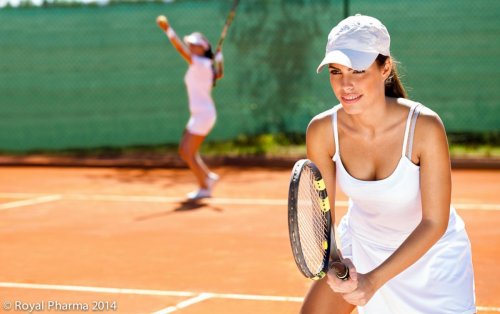 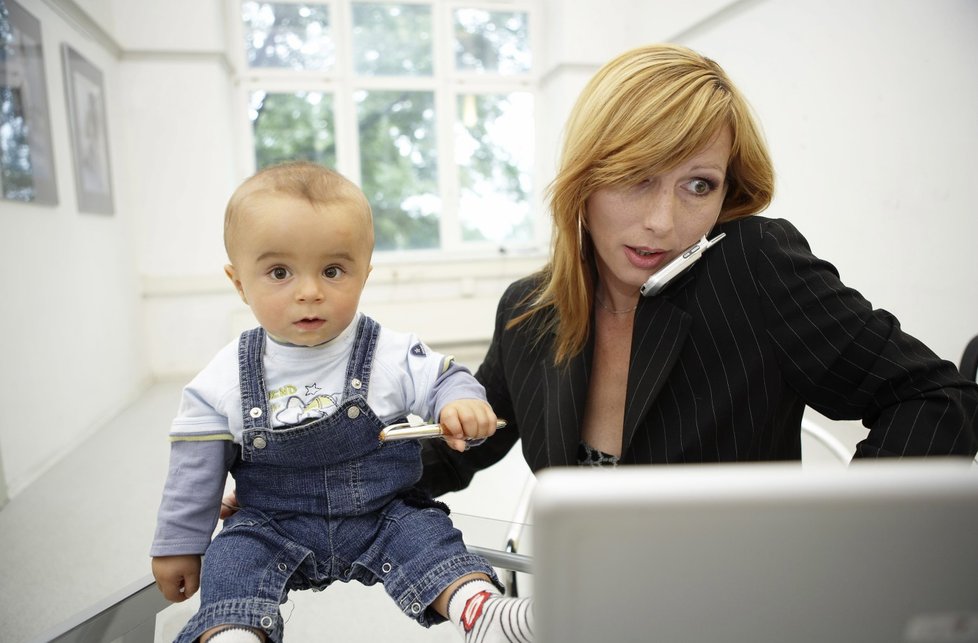 Mladá vrcholová sportovkyně											Žena samoživitelka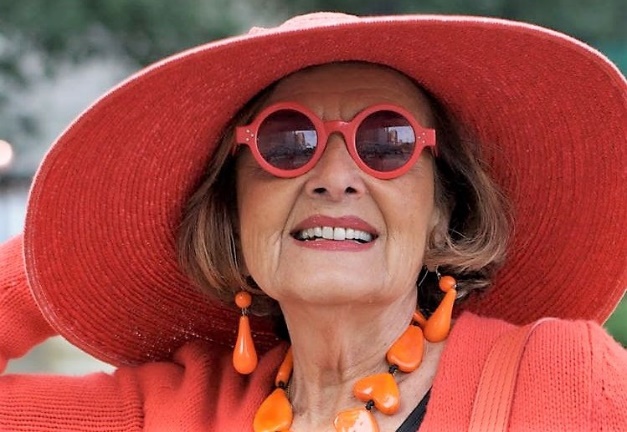 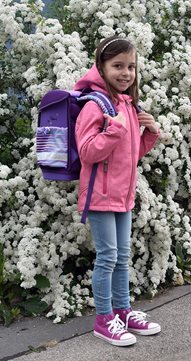 Starší dáma, ráda cestuje								Žákyně základní školy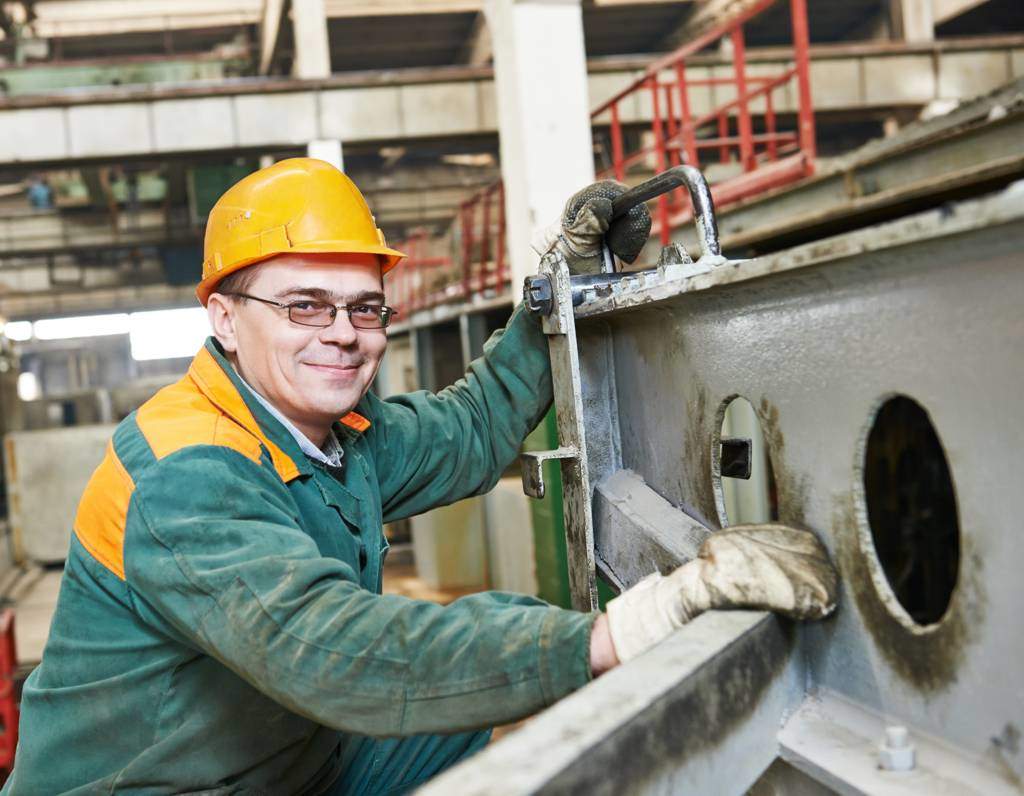 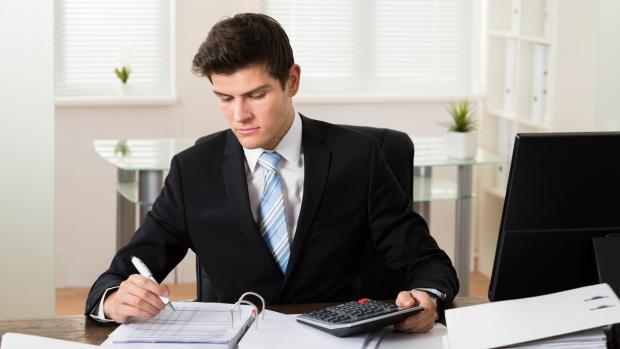 Podnikatel, vlastník řady firem					                Manuálně pracující starší muž (asi 50 let)Úkol:Představ si, že jsi finanční poradce. Přišlo za tebou několik klientů (to jsou ti lidé na obrázcích) a potřebují pojištění. Doporuč jim některé produkty.Ke každému názvu pojištění dopiš, kterému klientovi bys ho doporučil.Úkol mi zašlete zase na mail. Příští týden se mnozí z Vás vrátíte do školy. Ať se vám daří při přípravě na přijímací zkoušky. 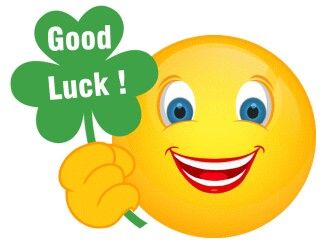 ÚRAZOVÉ POJIŠTĚNÍPOJIŠTĚNÍ POBYTU V NEMOCNICIPOJIŠTĚNÍ LÉČEBNÝCH VÝLOHPOJIŠTĚNÍ PŘI PRACOVNÍ NESCHOPNOSTICESTOVNÍ POJIŠTĚNÍPOJIŠTĚNÍ ODPOVĚDNOSTI ZA ŠKODUPOJIŠTĚNÍ SE SPOŘENÍM